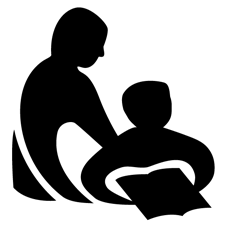 Wisconsin Department of Public InstructionCONTINUING EDUCATION ACTIVITY REPORTPI-2453 (Rev. 09-11)Wisconsin Department of Public InstructionCONTINUING EDUCATION ACTIVITY REPORTPI-2453 (Rev. 09-11)Wisconsin Department of Public InstructionCONTINUING EDUCATION ACTIVITY REPORTPI-2453 (Rev. 09-11)Wisconsin Department of Public InstructionCONTINUING EDUCATION ACTIVITY REPORTPI-2453 (Rev. 09-11)INSTRUCTIONS:  Complete and submit annually to your library system validator along with the Annual Summation of Continuing Education Activities, Form PI-2454. Refer to the Certification Manual for Wisconsin Public Library Directors for assistance.INSTRUCTIONS:  Complete and submit annually to your library system validator along with the Annual Summation of Continuing Education Activities, Form PI-2454. Refer to the Certification Manual for Wisconsin Public Library Directors for assistance.INSTRUCTIONS:  Complete and submit annually to your library system validator along with the Annual Summation of Continuing Education Activities, Form PI-2454. Refer to the Certification Manual for Wisconsin Public Library Directors for assistance.INSTRUCTIONS:  Complete and submit annually to your library system validator along with the Annual Summation of Continuing Education Activities, Form PI-2454. Refer to the Certification Manual for Wisconsin Public Library Directors for assistance.INSTRUCTIONS:  Complete and submit annually to your library system validator along with the Annual Summation of Continuing Education Activities, Form PI-2454. Refer to the Certification Manual for Wisconsin Public Library Directors for assistance.INSTRUCTIONS:  Complete and submit annually to your library system validator along with the Annual Summation of Continuing Education Activities, Form PI-2454. Refer to the Certification Manual for Wisconsin Public Library Directors for assistance.INSTRUCTIONS:  Complete and submit annually to your library system validator along with the Annual Summation of Continuing Education Activities, Form PI-2454. Refer to the Certification Manual for Wisconsin Public Library Directors for assistance.Name Last, First, MiddleName Last, First, MiddleName Last, First, MiddleName Last, First, MiddleName Last, First, MiddleName Last, First, MiddleName Last, First, MiddleName Last, First, MiddleName Last, First, MiddleName Last, First, MiddleName Last, First, MiddleMailing Address Street / PO Box, City, State, ZIPMailing Address Street / PO Box, City, State, ZIPMailing Address Street / PO Box, City, State, ZIPMailing Address Street / PO Box, City, State, ZIPMailing Address Street / PO Box, City, State, ZIPMailing Address Street / PO Box, City, State, ZIPMailing Address Street / PO Box, City, State, ZIPMailing Address Street / PO Box, City, State, ZIPMailing Address Street / PO Box, City, State, ZIPMailing Address Street / PO Box, City, State, ZIPMailing Address Street / PO Box, City, State, ZIPMailing Address Street / PO Box, City, State, ZIPI. CONTINUING EDUCATION ACTIVITY DESCRIPTIONI. CONTINUING EDUCATION ACTIVITY DESCRIPTIONI. CONTINUING EDUCATION ACTIVITY DESCRIPTIONI. CONTINUING EDUCATION ACTIVITY DESCRIPTIONTitle of ProgramSix Essential Skills for One-on-One Tech Instruction     Title of ProgramSix Essential Skills for One-on-One Tech Instruction     Title of ProgramSix Essential Skills for One-on-One Tech Instruction     Title of ProgramSix Essential Skills for One-on-One Tech Instruction     Title of ProgramSix Essential Skills for One-on-One Tech Instruction     Title of ProgramSix Essential Skills for One-on-One Tech Instruction     Title of ProgramSix Essential Skills for One-on-One Tech Instruction     Title of ProgramSix Essential Skills for One-on-One Tech Instruction     Title of ProgramSix Essential Skills for One-on-One Tech Instruction     Title of ProgramSix Essential Skills for One-on-One Tech Instruction     Title of ProgramSix Essential Skills for One-on-One Tech Instruction     Description of ProgramWebinar presented by Crystal Schimpf, Co-Founder, Kixal, LLC, San Francisco, CA.  Have you ever helped a library patron with a technology issue? Have you offered computer tutoring by appointment? One-on-one tech instruction happens every day in libraries, and every technology question presents an opportunity to teach new skills. Luckily, you don’t need to be a tech expert to provide effective tech instruction. Learn six practical training skills that will help boost your ability to help library patrons with technology questions.Description of ProgramWebinar presented by Crystal Schimpf, Co-Founder, Kixal, LLC, San Francisco, CA.  Have you ever helped a library patron with a technology issue? Have you offered computer tutoring by appointment? One-on-one tech instruction happens every day in libraries, and every technology question presents an opportunity to teach new skills. Luckily, you don’t need to be a tech expert to provide effective tech instruction. Learn six practical training skills that will help boost your ability to help library patrons with technology questions.Description of ProgramWebinar presented by Crystal Schimpf, Co-Founder, Kixal, LLC, San Francisco, CA.  Have you ever helped a library patron with a technology issue? Have you offered computer tutoring by appointment? One-on-one tech instruction happens every day in libraries, and every technology question presents an opportunity to teach new skills. Luckily, you don’t need to be a tech expert to provide effective tech instruction. Learn six practical training skills that will help boost your ability to help library patrons with technology questions.Description of ProgramWebinar presented by Crystal Schimpf, Co-Founder, Kixal, LLC, San Francisco, CA.  Have you ever helped a library patron with a technology issue? Have you offered computer tutoring by appointment? One-on-one tech instruction happens every day in libraries, and every technology question presents an opportunity to teach new skills. Luckily, you don’t need to be a tech expert to provide effective tech instruction. Learn six practical training skills that will help boost your ability to help library patrons with technology questions.Description of ProgramWebinar presented by Crystal Schimpf, Co-Founder, Kixal, LLC, San Francisco, CA.  Have you ever helped a library patron with a technology issue? Have you offered computer tutoring by appointment? One-on-one tech instruction happens every day in libraries, and every technology question presents an opportunity to teach new skills. Luckily, you don’t need to be a tech expert to provide effective tech instruction. Learn six practical training skills that will help boost your ability to help library patrons with technology questions.Description of ProgramWebinar presented by Crystal Schimpf, Co-Founder, Kixal, LLC, San Francisco, CA.  Have you ever helped a library patron with a technology issue? Have you offered computer tutoring by appointment? One-on-one tech instruction happens every day in libraries, and every technology question presents an opportunity to teach new skills. Luckily, you don’t need to be a tech expert to provide effective tech instruction. Learn six practical training skills that will help boost your ability to help library patrons with technology questions.Description of ProgramWebinar presented by Crystal Schimpf, Co-Founder, Kixal, LLC, San Francisco, CA.  Have you ever helped a library patron with a technology issue? Have you offered computer tutoring by appointment? One-on-one tech instruction happens every day in libraries, and every technology question presents an opportunity to teach new skills. Luckily, you don’t need to be a tech expert to provide effective tech instruction. Learn six practical training skills that will help boost your ability to help library patrons with technology questions.Description of ProgramWebinar presented by Crystal Schimpf, Co-Founder, Kixal, LLC, San Francisco, CA.  Have you ever helped a library patron with a technology issue? Have you offered computer tutoring by appointment? One-on-one tech instruction happens every day in libraries, and every technology question presents an opportunity to teach new skills. Luckily, you don’t need to be a tech expert to provide effective tech instruction. Learn six practical training skills that will help boost your ability to help library patrons with technology questions.Description of ProgramWebinar presented by Crystal Schimpf, Co-Founder, Kixal, LLC, San Francisco, CA.  Have you ever helped a library patron with a technology issue? Have you offered computer tutoring by appointment? One-on-one tech instruction happens every day in libraries, and every technology question presents an opportunity to teach new skills. Luckily, you don’t need to be a tech expert to provide effective tech instruction. Learn six practical training skills that will help boost your ability to help library patrons with technology questions.Description of ProgramWebinar presented by Crystal Schimpf, Co-Founder, Kixal, LLC, San Francisco, CA.  Have you ever helped a library patron with a technology issue? Have you offered computer tutoring by appointment? One-on-one tech instruction happens every day in libraries, and every technology question presents an opportunity to teach new skills. Luckily, you don’t need to be a tech expert to provide effective tech instruction. Learn six practical training skills that will help boost your ability to help library patrons with technology questions.Description of ProgramWebinar presented by Crystal Schimpf, Co-Founder, Kixal, LLC, San Francisco, CA.  Have you ever helped a library patron with a technology issue? Have you offered computer tutoring by appointment? One-on-one tech instruction happens every day in libraries, and every technology question presents an opportunity to teach new skills. Luckily, you don’t need to be a tech expert to provide effective tech instruction. Learn six practical training skills that will help boost your ability to help library patrons with technology questions.Relationship of Program to Present Position or Career AdvancementRelationship of Program to Present Position or Career AdvancementRelationship of Program to Present Position or Career AdvancementRelationship of Program to Present Position or Career AdvancementRelationship of Program to Present Position or Career AdvancementRelationship of Program to Present Position or Career AdvancementRelationship of Program to Present Position or Career AdvancementRelationship of Program to Present Position or Career AdvancementRelationship of Program to Present Position or Career AdvancementRelationship of Program to Present Position or Career AdvancementRelationship of Program to Present Position or Career AdvancementActivity DatesActivity DatesActivity DatesLocationLocationLocationLocationLocationNumber of Contact HoursNumber of Contact HoursNumber of Contact HoursFrom Mo./Day/Yr.1/22/2015From Mo./Day/Yr.1/22/2015To Mo./Day/Yr.1/22/2015OnlineOnlineOnlineOnlineOnlineTechnology If any1.00Technology If any1.00Total1.0Provider If applicableNFLSProvider If applicableNFLSProvider If applicableNFLSProvider If applicableNFLSProvider If applicableNFLSProvider If applicableNFLSProvider If applicableNFLSProvider If applicableNFLSProvider If applicableNFLSProvider If applicableNFLSProvider If applicableNFLSCategory Check one, attach written summary if applicable	A.	Credit Continuing Education Attach formal documentation from the sponsoring agency.	B.	Noncredit Continuing Education	C.	Self-directed Continuing EducationCategory Check one, attach written summary if applicable	A.	Credit Continuing Education Attach formal documentation from the sponsoring agency.	B.	Noncredit Continuing Education	C.	Self-directed Continuing EducationCategory Check one, attach written summary if applicable	A.	Credit Continuing Education Attach formal documentation from the sponsoring agency.	B.	Noncredit Continuing Education	C.	Self-directed Continuing EducationCategory Check one, attach written summary if applicable	A.	Credit Continuing Education Attach formal documentation from the sponsoring agency.	B.	Noncredit Continuing Education	C.	Self-directed Continuing EducationCategory Check one, attach written summary if applicable	A.	Credit Continuing Education Attach formal documentation from the sponsoring agency.	B.	Noncredit Continuing Education	C.	Self-directed Continuing EducationCategory Check one, attach written summary if applicable	A.	Credit Continuing Education Attach formal documentation from the sponsoring agency.	B.	Noncredit Continuing Education	C.	Self-directed Continuing EducationCategory Check one, attach written summary if applicable	A.	Credit Continuing Education Attach formal documentation from the sponsoring agency.	B.	Noncredit Continuing Education	C.	Self-directed Continuing EducationCategory Check one, attach written summary if applicable	A.	Credit Continuing Education Attach formal documentation from the sponsoring agency.	B.	Noncredit Continuing Education	C.	Self-directed Continuing EducationCategory Check one, attach written summary if applicable	A.	Credit Continuing Education Attach formal documentation from the sponsoring agency.	B.	Noncredit Continuing Education	C.	Self-directed Continuing EducationCategory Check one, attach written summary if applicable	A.	Credit Continuing Education Attach formal documentation from the sponsoring agency.	B.	Noncredit Continuing Education	C.	Self-directed Continuing EducationCategory Check one, attach written summary if applicable	A.	Credit Continuing Education Attach formal documentation from the sponsoring agency.	B.	Noncredit Continuing Education	C.	Self-directed Continuing EducationII. SIGNATUREII. SIGNATUREI HEREBY CERTIFY that the information provided is true and correct to the best of my knowledge.I HEREBY CERTIFY that the information provided is true and correct to the best of my knowledge.I HEREBY CERTIFY that the information provided is true and correct to the best of my knowledge.I HEREBY CERTIFY that the information provided is true and correct to the best of my knowledge.I HEREBY CERTIFY that the information provided is true and correct to the best of my knowledge.I HEREBY CERTIFY that the information provided is true and correct to the best of my knowledge.I HEREBY CERTIFY that the information provided is true and correct to the best of my knowledge.I HEREBY CERTIFY that the information provided is true and correct to the best of my knowledge.I HEREBY CERTIFY that the information provided is true and correct to the best of my knowledge.I HEREBY CERTIFY that the information provided is true and correct to the best of my knowledge.I HEREBY CERTIFY that the information provided is true and correct to the best of my knowledge.I HEREBY CERTIFY that the information provided is true and correct to the best of my knowledge.Signature of ParticipantSignature of ParticipantSignature of ParticipantSignature of ParticipantSignature of ParticipantSignature of ParticipantSignature of ParticipantSignature of ParticipantSignature of ParticipantDate Signed Mo./Day/Yr.Date Signed Mo./Day/Yr.Date Signed Mo./Day/Yr.